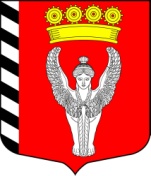 Муниципальный совет6                      внутригородского муниципального образованиясозыв            города федерального значения Санкт-Петербурга                                                                   муниципальный округ Невская застава2019г.-2024г.                 (Муниципальный совет МО Невская застава)_____________________________________________________________________________РЕШЕНИЕ«23» мая 2024г.									N  03/20г. Санкт-Петербург О внесении изменений в Решение от 19.10.2022 года №03/15 «Об утверждении Положения о порядке организации и проведения публичных слушаний во внутригородском муниципальном образовании города федерального значения Санкт-Петербурга муниципальный округ Невская застава»	В соответствии с Федеральным законом от 06.10.2003 №131-ФЗ «Об общих принципах организации местного самоуправления в Российской Федерации», с Законом Санкт-Петербурга от 23.09.2009г. №420-79 «Об организации местного самоуправления в Санкт-Петербурге», Уставом внутригородского муниципального образования города федерального значения Санкт-Петербурга муниципальный округ Невская застава, а так же учитывая предложения Юридического комитета Санкт-Петербурга от 26.01.2024 №15-21-142/24-0-0, с целю приведения в соответствие с действующим законодательством, муниципальный советРЕШИЛ: Внести следующие изменения в Решение от 19.10.2022 года №03/15 «Об утверждении Положения о порядке организации и проведения публичных слушаний во внутригородском муниципальном образовании города федерального значения Санкт-Петербурга муниципальный округ Невская застава, (далее – Положение):Абзац 8 пункта 4.2 раздела 4 Положения изложить в следующей редакции:«Для размещения материалов и информации, указанных в пунктах 4.1-4.2 раздела 4 настоящего Положения, проекта муниципального правового акта, выносимого на слушания, обеспечения возможности представления жителями муниципального образования своих замечаний и предложений по проекту муниципального правового акта, а также для участия жителей муниципального образования в публичных слушаниях с соблюдением требований об обязательном использовании для таких целей официального сайта может использоваться федеральная государственная информационная система «Единый портал государственных и муниципальных услуг (функций)», в порядке, установленном Правительством Российской Федерации.Настоящее решение подлежит официальному обнародованию в установленном Уставом муниципального образования порядке, и вступает в силу после его официального опубликования.Контроль за исполнением настоящего решения возложить на главу муниципального образования Карпова П.К.Глава муниципального образования:                                                         П.К. Карпов